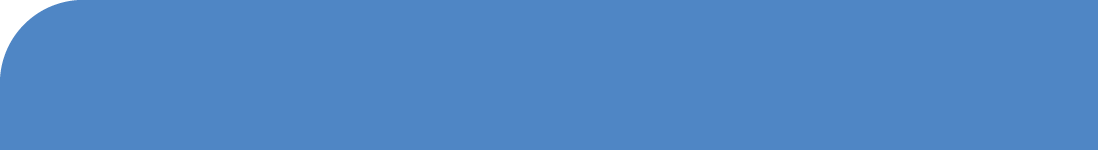 1、11月市场走势回顾11月份铁矿石主力合约1505上演低位的连续震荡后再次下破大幅走弱，随后有所反弹的戏码。11月上半月在500点-525点之间震荡，持仓量及成交量有所萎缩，11月18日放量下破500点整数关口，随后继续下探创下历史低点458点。11月底，伴随着持仓量和成交量的放大，市场出现了连续三日的拉升，但是目前来看，拉升幅度还未有完全修复中旬的下跌幅度。而且有再次陷入震荡的可能。现货方面，从普氏指数来说，下行依然比较流畅，从月初的79美元/吨，最低下行至11月26日的68.5美元/吨。其中，虽在75美元附近略做纠缠，但难以撼动市场下行势头。目前市场展开对70的反复争夺。青岛港澳大利亚PB粉61.5湿基价格从540元/吨下跌至最低的485元/吨，目前在495元/吨左右。天津港澳大利亚纽曼粉62.5%从550元/吨下行至最低500元/吨，现在为505元/吨的水平。从下跌幅度来说，单月普氏下跌15.3%，港口现货下跌11.3%、10%。表：铁矿石关键数据表备注：*数据截至11月30日      **数据来源：申万期货研究所、WIND、我的钢铁网二、行情图解三、热点问题钢厂补库问题短期来说，钢厂由于资金紧张，今年以来普遍采取低库存策略，从钢厂库存天数就可以看出。14年以前，钢厂最高进口铁矿石库存可为40天左右，但14年初以来，最高点就在30天左右。APEC之后调研钢厂库存位于高位，致使钢厂没有补库意愿。而经过两周的消耗，钢厂库存较前期有所下降。目前进口矿库存为26天，较高点29天-30天有所减少，后期如果减少到24天左右，或催生钢厂补库需求。中期来说，市场最为关注的点在于冬季补库。根据历史规律，钢厂会在年底前对原材料进行补库，以应对冬季天气以及运力受限的影响。但是从今年的情况看，大规模补库很难实现。主要原因有：一，年底钢厂资金紧张，银行房贷缓慢，影响钢厂资金流；二，天气因素，今年或为暖冬，对铁精粉水分和运力的影响有限。三，运力角度，目前情况看，运力状况较好，难有大规模紧张局面。四，港口库存，尽管港口库存处于下降阶段，但是整体仍位于1亿吨以上，钢厂及贸易商可以采取采购现货的方式，所以库存决定了价格上涨弹性有限。综上，大规模的补库而推升价格大幅反弹的概率极低，市场或以小规模补库为主，而时间上考虑到年底资金紧张以及过年时间较晚，或发生在1月份。届时，或会对市场有一定支撑。而在此之前市场或以震荡为主。低价格的挤压影响目前来说，供大于求是市场普遍的共识，那么经历了铁矿石今年50%的跌幅，市场重新进入了另一个阶段，即关注焦点在于连续下跌的价格对于高成本矿的挤压效应。国产矿方面，由于进口铁矿石价格的巨幅下跌，导致钢厂加大进口铁矿石配比，而减少国产铁精粉的配比。目前来看，需求被压缩，价格走弱，矿商处于亏损的境地，但是国产矿产量却没有明显下降。这与国内的铁矿石格局有关，目前来看，占据国产矿企数量6%的大中型矿企生产了25%的铁精粉产量。说明产量主要集中在国有企业中，国有企业由于多种因素需求，难以出现大规模停产。多地已将鼓励矿山企业增产增效提至施政首位，后期大中型矿山的工作方向将更多的围绕降本展开。但是低价格如果持续的话，或进一步加大企业经营困境，如此价格维持，或有越来越多的企业关停。所以2015年国家或继煤炭之后加大税收整治，目前国内各地涉及铁矿企业税费种类近三十种，除企业通常需要缴纳的增值税、营业税、企业所得税等常规税种外，还有资源税、矿产资源补偿费、维简费、安全费、矿山环境治理恢复保证金、安全生产风险抵押金、土地损失补偿费等名目繁多的特殊税费项目。清理税费后期或降低成本，当然价格的支撑力度会更弱。另外，从FMG的12月份粉矿折扣调整信息来看，折扣下降，超特粉折扣下调1%至11%，混合粉折扣下调1%至7.5%。体现出现在的价格已经非常逼近FMG的成本价。另外根据我们的调研，部分钢企反馈， FMG的品种是同品位相对比较好的，有一定市场接受度和依赖性，所以折扣的下调并不会减少需求。从这一点上看，如果价格下行达到四大矿山成本，市场价格的弹性会增加。期现价差待修复通过普氏指数折算，自9月份以来，铁矿石期货市场基本处于高贴水状态，期货贴水始终处于高位，最高为11月19日的86.78元/吨，截止11月底，贴水为53.04元/吨。无论是铁矿石还是螺纹钢，均处于期货贴水的状态，不排除有修复需求。主力合约1501临近交割月，不排除市场有修复需求。四、交易逻辑1）、波段交易逻辑从基本面来看，铁矿石市供大于求局面或长期存在，因为国外主流矿上还将继续扩产，而国内矿产量依然在高位，价格对于国外非主流矿山的挤压作用，目前阶段比较有限。而需求端，中国市场2015年GDP目标或进一步下调，房地产市场的调整仍将继续，所以供需的矛盾仍将在2015年维持，这决定了价格的长期低迷。另外，考虑到成本端因素，四大矿山成本较低，市场或仍有一定下行空间，所以建议维持趋势性偏空思路。阶段性来说，12月份，市场未有明显支撑因素，补库及资金难有好转，预计12月份仍将维持弱势震荡为主。2015年1月份，关注资金面的好转是否会带动补库需求，以及港口库存去化影响，如出现，市场或迎来一波反弹。12月份铁矿石弱势震荡为主，比较好的空头机会在于期现价差修复后的空头介入时机。如未出现此机会，建议以震荡思路操作，区间450-500。操作时点上关注钢厂补库指引。对于市场波动比较大的影响，建议关注宏观层面是否会有进一步的降准及降息事件。另外，要关注钢材市场的影响，因为螺纹钢期货贴水较高，而现货层面北材南下，下游开工降低等因素对现货价格承压较大，如螺纹钢出现回调，或带动铁矿石走弱。2）、对冲交易逻辑跨期对冲交易建议考虑买I1505抛I1509。I1505合约有一定现货层面支撑影响，I1509合约仍会受到2015年供给扩张的影响，目前二者的价差仍没有充分反映这一因素的影响。分析师介绍于洋（F0273563），应用经济学硕士，申银万国期货公司钢材、焦炭、焦煤、铁矿石分析师，主要研究领域为价格预测，趋势分析，注重宏观经济研究和品种基本面分析，善于通过把握整体宏观的环境变化及从行业发展的维度来研判大势。对钢材主要下游产业建筑业有深度研究，通过对钢材产业链研究的精耕细作，服务于实体企业。通过对钢材全产业链上市品种研究，开发套利策略。在期货日报、西本新干线、和讯网等公开发表多篇文章。法律声明本报告的信息均来源于公开资料，本公司对这些信息的准确性和完整性不作任何保证，也不保证所包含的信息和建议不会发生任何变更。我们力求报告内容的客观、公正，但文中的观点、结论和建议仅供参考，报告中的信息或意见并不构成所述品种的买卖出价，投资者据此做出的任何投资决策与本公司无关。本报告的版权归本公司所有。本公司对本报告保留一切权利，未经本公司书面许可，任何机构和个人不得以任何形式翻版、复制和发布。如引用、刊发，需注明出处为申银万国期货，且不得对本报告进行有悖原意的引用、删节和修改。进口矿铁矿石普氏指数（62%CFR）青岛港澳大利亚PB粉（61.5%）车板价青岛港澳大利亚PB块矿（62.5%）车板价青岛港澳大利亚纽曼粉（62.5%）车板价进口矿11月-18.81%495元/湿吨690元/湿吨505元/湿吨进口矿上月-9.85%540元/湿吨685元/湿吨550元/湿吨进口矿天津港澳大利亚PB粉61.5%车板价港口铁矿石库存钢厂进口矿平均总天数烧结矿配比进口矿11月495元/湿吨10689万吨2692%进口矿上月540元/湿吨10718万吨2591%进口矿澳洲铁矿石发货量巴西铁矿石发货量BCI-C5:西澳-青岛BCI-C5:巴西图巴朗-青岛进口矿11月1301.1万吨701.8万吨7.655美元/吨17.575美元/吨进口矿上月1158.5万吨777.8万吨9.786美元/吨25.715美元/吨国产矿铁精粉66%干基含税迁安铁精粉66%干基含税出厂价唐山铁精粉66%湿基不含税唐山钢厂国产矿平均总天数国产矿11月715元/吨715元/吨565元/吨6国产矿上月715元/吨715元/吨565元/吨5国产矿国产矿开工率国产矿矿山库存造球精粉库存烧结精粉库存国产矿11月56.6%206.4万吨124.15万吨86.05万吨国产矿上月60.8%166.8万吨102.1万吨76.85万吨下游粗钢产量高炉开工率产能利用率盈利钢厂下游11月6752万吨（10月）89.64%93.91%69.94%下游上月6754万吨（9月）88.81%92.81%63.8%期货I1501合约涨跌I1505合约涨跌I1501-I1505合约价差I1505 -I1509合约价差期货11月-7.62%-8.83%36元/吨7元/吨期货上月+2.36%+1.33%32元/吨6元/吨图1：铁矿石期货与现货价格走势图(单位：元/吨）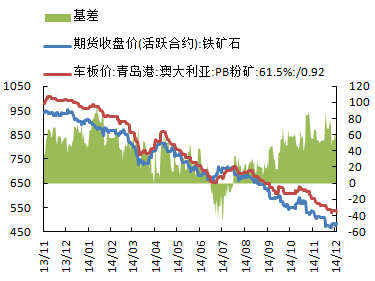 来源：WIND，申万期货研究所图2：普氏铁矿石价格指数62%走势图(单位：美元/干吨）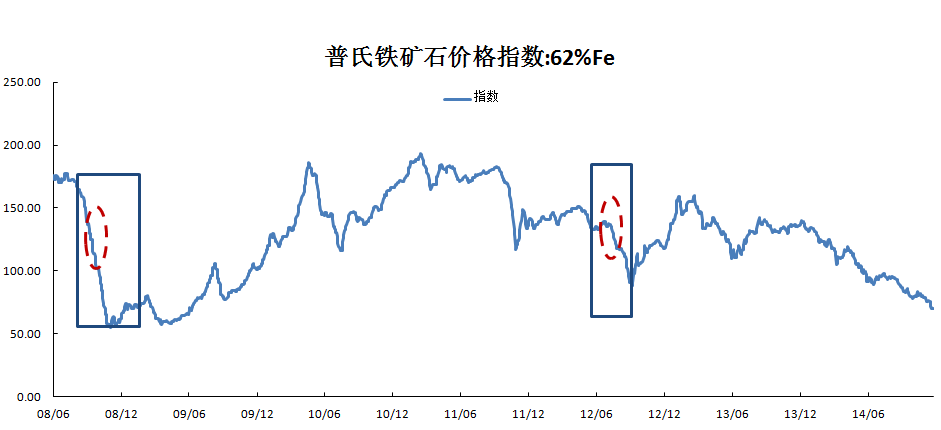 来源：WIND，申万期货研究所图3：铁矿石期货与螺纹钢期货走势图(单位：元/吨）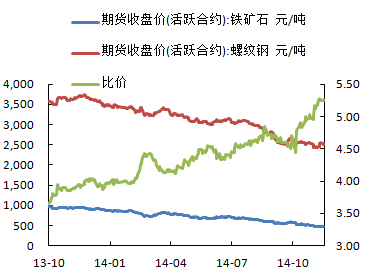 来源：WIND，申万期货研究所图4：铁矿石跨月价差走势图(单位：元/吨）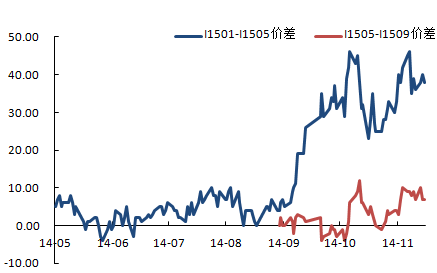 来源：WIND，申万期货研究所图5：钢厂进口矿库存走势图(单位：万吨，天）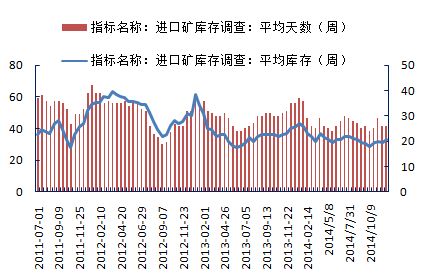 来源：WIND，申万期货研究所图6：钢厂国产矿库存走势图(单位：万吨，天）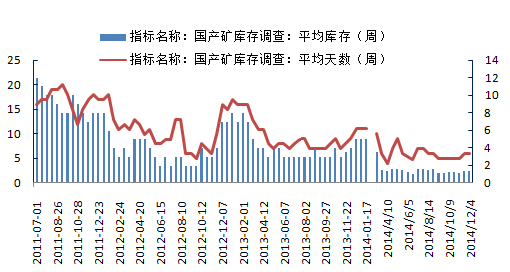 来源：WIND，申万期货研究所图7：普氏铁矿石指数与港口库存走势（单位：万吨，美元/干吨)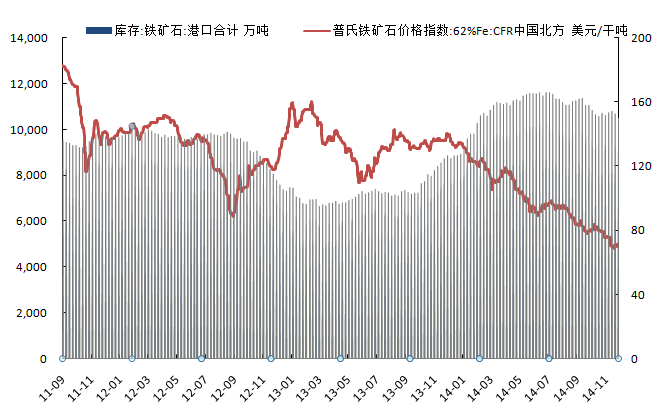 来源：WIND，申万期货研究所图8：分地区铁矿石来源走势图（单位：万吨）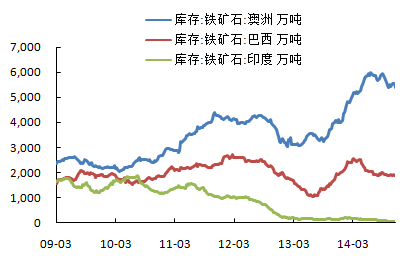 来源：WIND，申万期货研究所图9：铁矿石主要出口地区发货量（单位：万吨）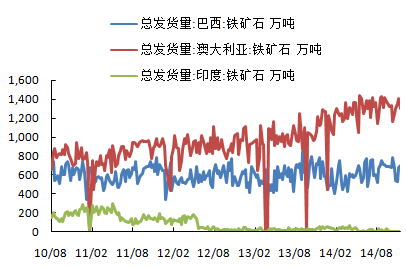 来源：WIND，申万期货研究所图10：四大矿山铁矿石季度产量（单位：千吨）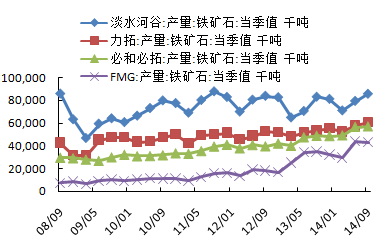 来源：WIND，申万期货研究所图11：进口铁矿砂数量走势图（单位：万吨）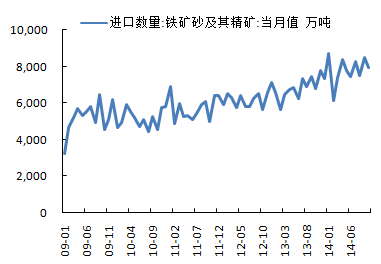 来源：WIND，申万期货研究所图12：铁矿石原矿量走势图（单位：万吨，%）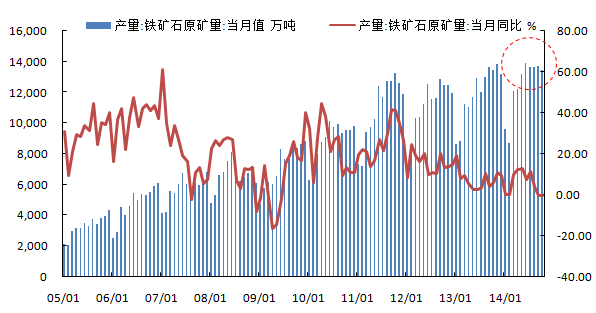 来源：WIND，申万期货研究所	图11：生铁、粗钢产量走势图（单位：万吨）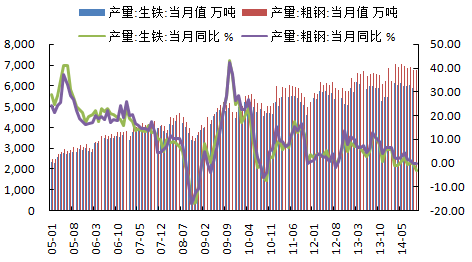 来源：WIND，申万期货研究所图12：铁矿石供需缺口测算（单位：万吨）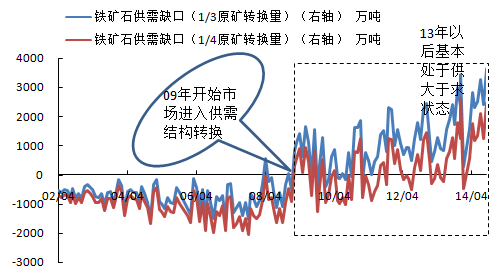 来源：WIND，申万期货研究所图13：重点企业粗钢日产量（单位：万吨）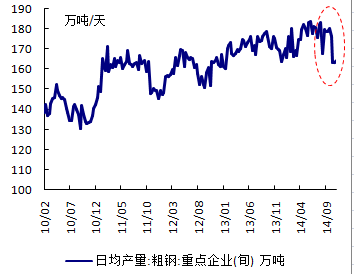 来源：WIND，申万期货研究所	